Электрический тросорезМодель: KD-9-60	www.hot-knife.cnПрименение:Резка тросов (нейлон, полипропилен), тесьмы, оплеточных трубок.Особенность: Диапазон работы увеличен за счет установки ножа над фрезой.Эксплуатация: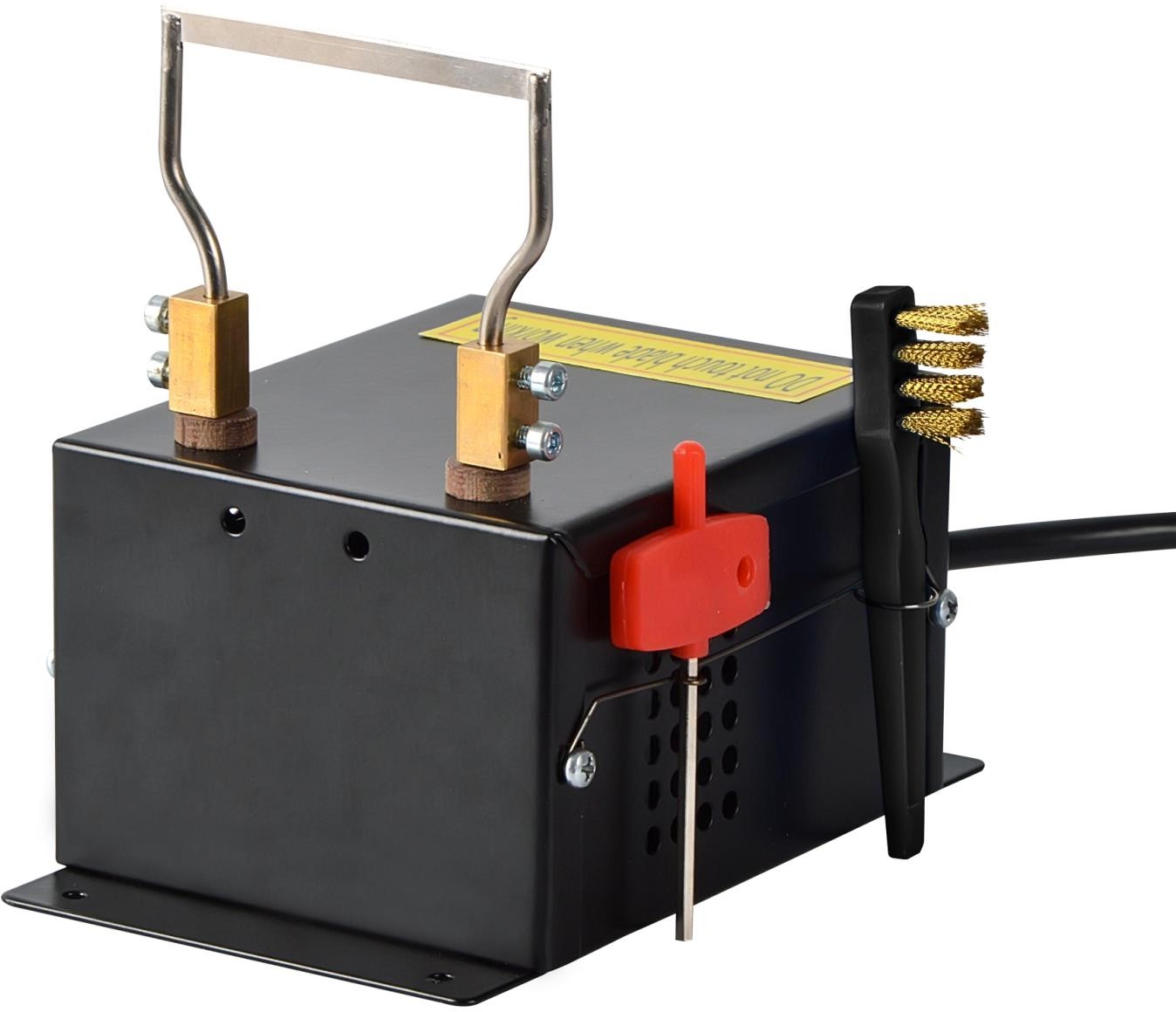 ПодготовкаУбедитесь, что кабель питания отключен от сети.Ослабьте гайку с накаткой, когда прибор находится в холодном состоянии, вставьте каждую ножку ножа и затяните гайки с накаткой, убедитесь, что нож и режущая головка находятся в оптимальном контакте.Подключите питание.РезкаИзбегайте прямого короткого замыкания между режущими головками.Переведите горячий нож в положение "ВКЛ".Приблизьте лезвие и слегка придавите, трос будет перерезан.Очистите лезвие с помощью щетки.Меры предосторожностиВсегда используйте горячий нож в хорошо проветриваемом помещении.Никогда не сжигайте излишки остатков на лезвии горячего ножа. Это может привести к перегреву лезвия и его деформации.НЕ нагревайте лезвие в нерабочем состоянии, иначе оно может деформироваться.Перед обращением с ножами дайте им остыть. Горячий нож может привести к травме или ожогу открытых поверхностей.Спецификации:Практичное лезвие:МодельKD-9-60НапряжениеПеременный ток 220-240 В/ 50 Гц；Вес1.70 кгМощностьМАКС.60 ВТТемпература лезвияДо 500℃ за несколько секундДлина кабеля питания2.0 мРазмер17/10/10 см (без лезвия)Номер частиИзображениеРазмер№ 36. 2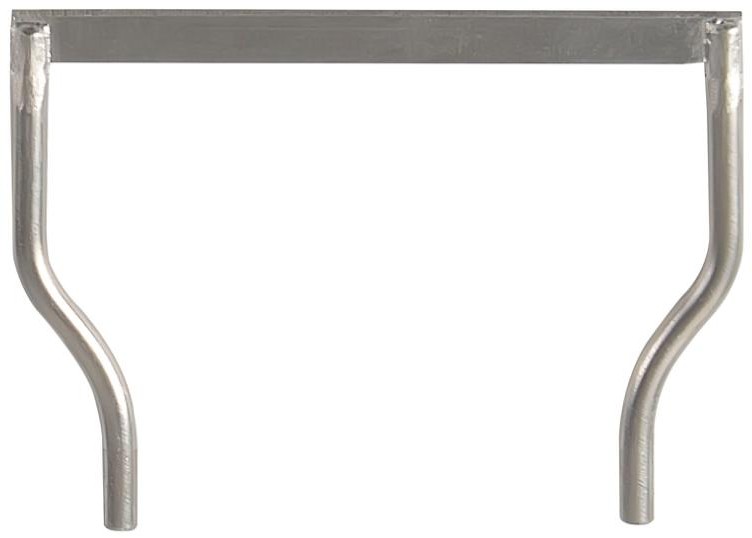 Длина: 78 ммДоступная длина лезвия: 60 мм